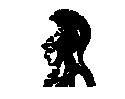 ΙΑΤΡΙΚΗ ΣΧΟΛΗ ΠΑΝΕΠΙΣΤΗΜΙΟΥ ΑΘΗΝΩΝΠΡΟΓΡΑΜΜΑ ΜΕΤΑΠΤΥΧΙΑΚΩΝ ΣΠΟΥΔΩΝ		ΑΙΤΗΣΗ ΥΠΟΨΗΦΙΟΤΗΤΑΣΠΡΟΣΩΠΙΚΑ ΣΤΟΙΧΕΙΑ ΕπώνυμοΌνομαΌνομα ΠατέραΗμερομηνία γέννησης	Τόπος γέννησηςΑριθμός ταυτότητας 	ή		Αριθμός διαβατηρίουΔιεύθυνση μονίμου κατοικίαςΟδός							ΑριθμόςΠόλη 								Τ.Κ.ΧώραΔιεύθυνση εργασίαςΟδός							ΑριθμόςΠόλη 								Τ.Κ.e-mail                                              @ΣΠΟΥΔΕΣΠροπτυχιακές Σπουδές Διπλωματική Εργασία -  Πρακτική Άσκηση Τίτλος Διπλωματικής Εργασίας:Επιβλέπων Καθηγητής:  									Μεταπτυχιακές ΣπουδέςΛεπτομερής Τίτλος Μεταπτυχιακού Διπλώματος Ειδίκευσης (Master) ή άλλου Διπλώματος που έχει απονεμηθεί:Επιβλέπων Καθηγητής:  									3.	ΕΡΕΥΝΗΤΙΚΗ / ΚΛΙΝΙΚΗ ΕΜΠΕΙΡΙΑΊδρυμα/Εργαστήριο: 										Χρονική διάρκεια: 										Επιβλέπων Καθηγητής: 								______Δημοσιεύσεις (Επισυνάψτε ανάτυπα)1) 												2)												3)												4)												4.	ΞENΕΣ ΓΛΩΣΣΕΣ5.	ΒΡΑΒΕΙΑ, ΔΙΑΚΡΙΣΕΙΣ1) 												2)												3)												6.	ΔΙΔΑΚΤΙΚΗ / ΕΠΑΓΓΕΛΜΑΤΙΚΗ ΕΜΠΕΙΡΙΑ (Περιλαμβάνεται απασχόληση σε ΑΕΙ/ ΤΕΙ.  Αναφέρετε όνομα εργοδότη, είδος απασχόλησης και ημερομηνίες χρονολογικά, αρχίζοντας από την πιο πρόσφατη):α)												β)												γ)												δ)												7.	ΑΛΛΕΣ ΔΡΑΣΤΗΡΙΟΤΗΤΕΣ, ΕΠΙΤΕΥΓΜΑΤΑ ΚΑΙ ΧΡΗΣΙΜΑ ΣΤΟΙΧΕΙΑ8.	ΣΥΣΤΑΤΙΚΕΣ ΕΠΙΣΤΟΛΕΣΟνόματα και τίτλοι των δύο προσώπων, από τα οποία έχετε ζητήσει Συστατικές Επιστολές.1)_________________________________________________________________________2)_________________________________________________________________________9.	ΥΠΟΤΡΟΦΙΑΥποτροφίες, τις οποίες έχετε λάβει ή επιδιώκετε. Αναφέρετε Ίδρυμα, τίτλο υποτροφίας, διάρκεια και ποσό.__________________________________________________________________________________________________________________________________________________________________________________________________________________________________________________________________________________________________________________________________________________________________________________Υπογραφή:____________________________Ημερομηνία:____________________19       Τηλέφωνο κατοικίας       Τηλέφωνο εργασίας       Τηλέφωνο κινητόΑΕΙ/ ΤΕΙΤμήμαΠερίοδος ΣπουδώνΗμερομηνία απονομής (ή αναμενόμενη)ΒαθμόςΑΕΙ/ ΤΕΙ-ΤμήμαΑντικείμενοΗμερομηνία έγκρισης (ή αναμενόμενη)ΒαθμόςΑΕΙ/ ΤΕΙ-ΤμήμαΤίτλος ΑντικείμενοΗμερομηνία απονομής (ή αναμενόμενη)ΒαθμόςΓλώσσαΠιστοποιητικόΒαθμός